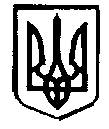 УкраїнаНовоукраїнський ліцей Ярославицької сільської радиМлинівського району Рівненської областіНАКАЗ28.02.2022 р.                              с.Новоукраїнка                                    № 43Про звільнення від проходження ДПА учнів, які завершують здобуття початкової та базової загальної середньої освіти, у 2021/2022 навчальному роціУ зв’язку з установленням для єдиної державної системи цивільного захисту на всій території України режиму надзвичайної ситуації, відповідно до пункту 1 розпорядження Кабінету Міністрів від 25.03.2020 №383-р «Про переведення єдиної державної системи цивільного захисту у режим надзвичайної ситуації”, відповідно до пункту 6 розділу ІV «Порядку проведення ДПА» зі змінами і доповненнями, внесеними наказом Міністерства освіти і науки України від 18.02.2029 № 221, встановлено, що здобувачі освіти , які проживають у зоні надзвичайної ситуації природного та техногенного походження, звільняються від атестації за рішенням МОН; на підставі наказу МОН від 28.08.2022 «Про звільнення від Державної підсумкової атестації учнів 4-х, 9-х класів у 2021-2022 навчальному році», на виконання рішення педагогічної ради від 01.03.2022 року № 14НАКАЗУЮ:
1. Звільнити від проходження Державної підсумкової атестації учнів 4 та 9  класів у 2021-2022 навчальному році.
2. Відповідно до пункту 9 розділу IV «Порядку проведення Державної підсумкової атестації» , здобувачам освіти, звільненим від атестації, у свідоцтві про базову загальну середню освіту зробити запис “звільнений(а)”.
3. Учителям-предметникам зробити відповідні записи “звільнений(а)» у класних журналах 4 та  9  класів.4.Кнурик Ю.В., адміністратору сайту закладу освіти,  даний наказ довести до відома усіх учасників освітнього процесу через офіційний веб – сайт закладу освіти.                                                     	                                                  09.03.2022 р.5.Контроль за виконанням даного наказу залишаю за собою. Директор ліцею                                                                                           Ю.П. Гережун